ETUDE D’UN OUVRAGE D’ART DE TYPE PICF PARTIE 4 : Etude de l’étaiement sur tours de la traverse Vous êtes chargé de réaliser l’étude complète de l’étaiement pour la réalisation de la traverse supérieure.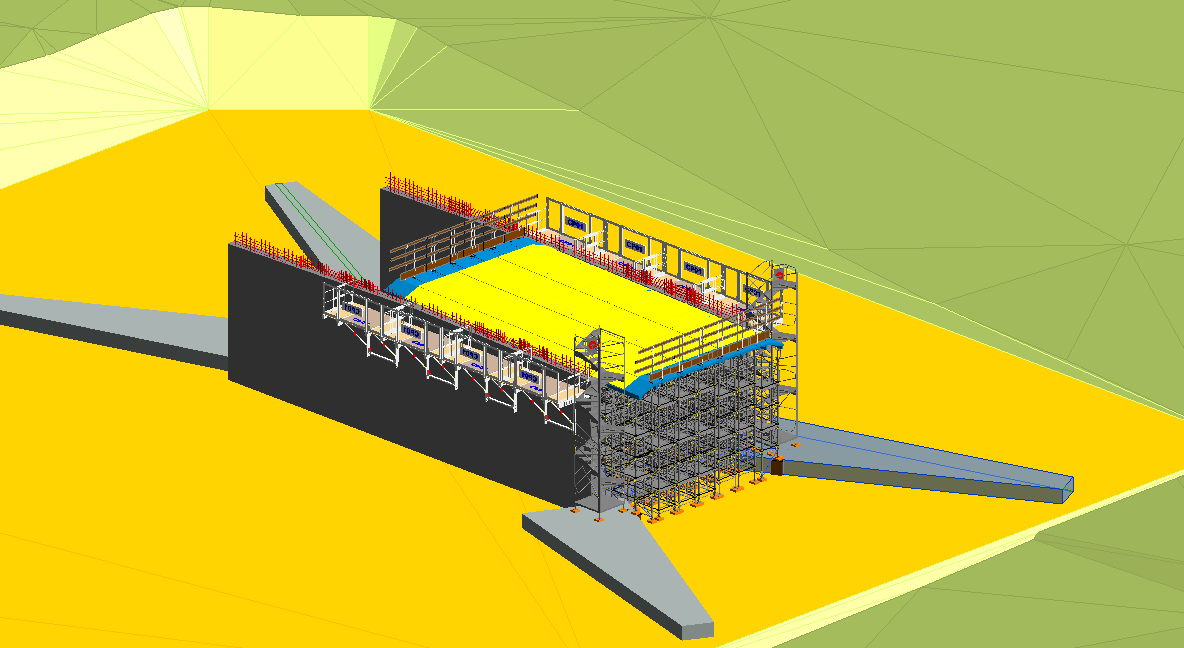 Documents nécessaires : Maquette numérique de l’ouvrage OA 450 (REVIT) réalisée dans la partie 2Documents ressources :- catalogues matériels d’étaiement (pdf)- matériels de coffrage, d’étaiement et de sécurité (Revit)- note de calcul : dimensionnement d’un étaiement sur tour (Excel)- tutoriel : modélisation d’un étaiement sur tour en 3D (pdf)Travail demandé : 1. Modéliser l’étaiement en 3D sur Revit à partir de la maquette numérique effectuée en partie 2. 2. Justifier mécaniquement par une note de calcul (fichier Excel), le matériel d’étaiement : l’utilisation des Mills Pano, la vérification du poteau le plus chargé d’une tour d’étaiement, le dimensionnement des camarteaux de liaison au sol des tours d’étaiement.Hypothèses à considérer :   - Poids du coffrage (compté forfaitairement ; action permanente) = 0,50 kN/m2- Poids du béton (surcharge  action variable) = 25 kN/m3- Charges de chantier (action variable) = 5 kN/m2Nota : par mesure de simplification, les charges de chantier seront appliquées sur toute la surface de coffrage.- Mills Pano :Vérification par rapport à la valeur limite donnée par le fabricant.- Tours d'étaiement :Charge sur le poteau de tour d'étaiement le plus chargé (actions permanentes et variable), sans pondération.Vérification par rapport à la valeur limite des TOURECHAF 6 tonnes par poteau. - Dispositif de liaison au sol d'assise (camarteau) :Vérification avec les charges permanentes et variables pondérées à l'ELU (1,35 G + 1,5 Q) :Le remblai provisoire se trouve à la cote 148.90 NGF ; Contrainte admissible du sol :  adm = 0,3 MPa.Pression exercée sur le sol d'assise :avec :	Nu : charge transmise par le poteau (à l'ELU)	S : surface du camarteau